Round 1 - EntertainmentRound 2 – Food & DrinkRound 3 – MusicRound 4 – PeopleRound 5 – Science & TechnologyRound 6 – SportsRound 7 – Picture Round – Name the James Bond baddie and their filmRound 7 – Picture round – Name the James Bond baddie and their film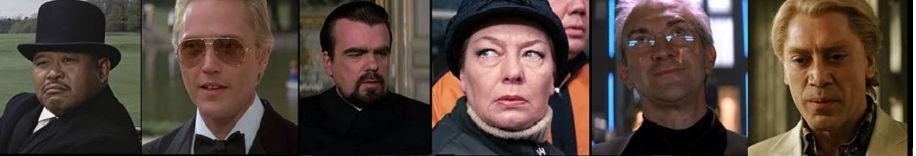 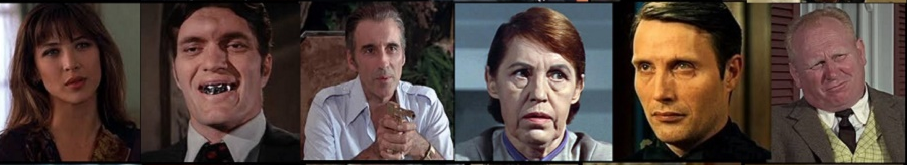 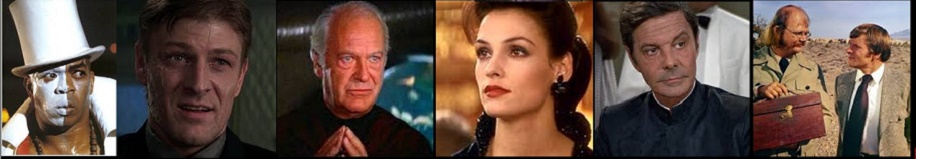 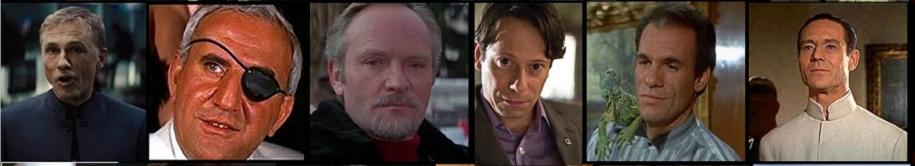 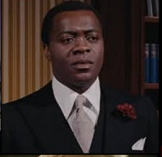 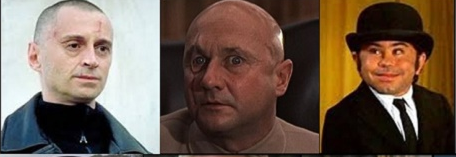 1)2)3)4)5)1)2)3)4)5)6)1)2)3)4)5)1)2)3)4)5)1)2)3)4)5)6)1)2)3)4)5)6)BaddieFilm12345678910111213141516171819202122232425262728